Муниципальное общеобразовательное учреждение«Средняя общеобразовательная школа №32 имени 177 истребительного авиационного московского полка»Г. о. Подольск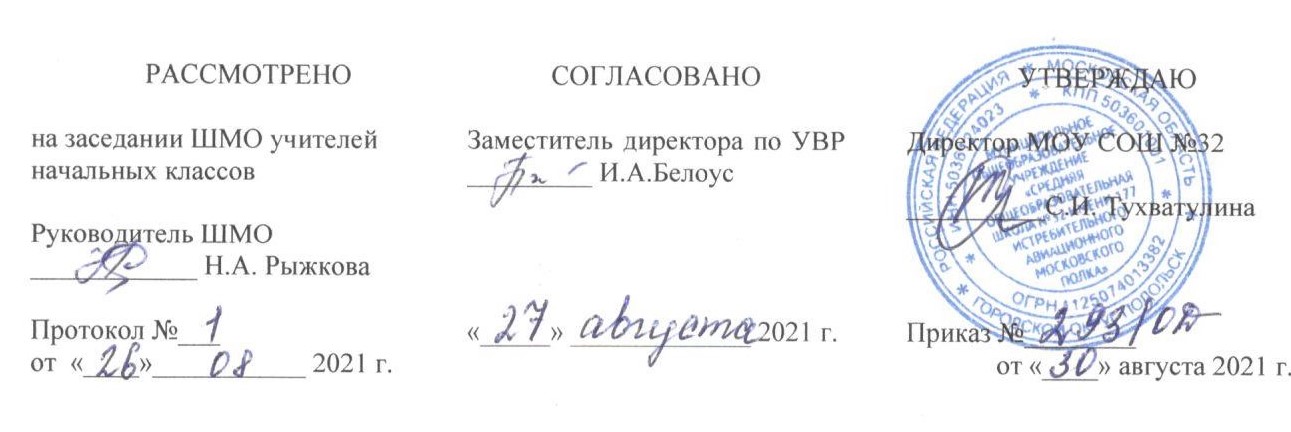 РАБОЧАЯ ПРОГРАММАПО ЛИТЕРАТУРНОМУ ЧТЕНИЮ НА РОДНОМ ЯЗЫКЕ3 А, Б, В, Г, Д, Е классыУчебных недель:34Количество часов в неделю: 0,5Количество часов в год: 17                                                                                     Составители:                                                                                                                                                                          учителя начальных классов                                                                                Мельникова Ирина Ивановна                                                                                       Рыжкова Надежда Александровна                                                                         Щеглова Ирина Ивановна                                                                                        Ильменейкина Надежда Сергеевна                                                                                   Твердая Валентина Николаевна                                                                            Смирнова Вита Васильевна2021 – 2022 УЧЕБНЫЙ ГОДСодержаниеОбщие цели предмета «Литературное чтение на родном (русском)языке»	3Планируемые результаты изучения предмета «Литературное чтение на родном (русском) языке»	4Содержание учебного предмета «Литературное чтение на родном (русском)языке»	6Тематическое планирование	9Рабочая программа по учебному «Литературное чтение на родном (русском) языке» предназначена для 3 класса, разработана в соответствии с ООП НОО МОУ СОШ №32. Программа разработана на основе требовании федерального государственного общеобразовательного стандарта начального общего образования к результатам освоения основной образовательной программы начального общего образования по учебному предмету «Литературное чтение на родном (русском) языке», входящему в образовательную область «Родной язык и литературное чтение на родном языке».Общие цели учебного предмета«Литературное чтение на родном (русском) языке»Цель литературного чтения на родном (русском) языке как предмета филологического цикла - научить речи, развивать коммуникативные умения, научить младших школьников эффективно общаться в разных ситуациях, решать различные коммуникативные задачи, которые ставит перед учениками сама жизнь.Цели:понимание литературного чтения на родном (русском) языке как одной из основных национально-культурных ценностей народа, как особого способа познания жизни, как явления национальной и мировой культуры, средства сохранения и передачи нравственных ценностей и традиций;осознание значимости чтения на родном языке для личного развития; формирование представлений о мире, национальной истории и культуре, первоначальных этических представлений, понятий о добре и зле, нравственности; формирование потребности в систематическом чтении на родном языке как средстве познания себя и мира; обеспечение культурной самоидентификации;использование разных видов чтения (ознакомительное, изучающее, выборочное, поисковое); умение осознанно воспринимать и оценивать содержание и специфику различных текстов, участвовать в их обсуждении, давать и обосновывать нравственную оценку поступков героев;достижение необходимого для продолжения образования уровня читательской компетентности, общего речевого развития, то есть овладение техникой чтения вслух и про себя, элементарными приемами интерпретации, анализа и преобразования художественных, научно-популярных и учебных текстов с использованием элементарных литературоведческих понятий;осознание коммуникативно-эстетических возможностей родного языка на основе изучения выдающихся произведений культуры своего народа, умение самостоятельно выбирать интересующую литературу; пользоваться справочными источниками для понимания и получения дополнительной информации.Задачи:-развитие у детей патриотического чувства по отношению к родному языку: любви и интереса к нему, осознания его красоты и эстетической ценности, гордости и уважения к языку как части русской национальной культуры;-осознание себя носителем языка, языковой личностью, которая находится в постоянном диалоге (через язык и созданные на нем тексты) с миром и с самим собой;-формирование у детей чувства языка;-воспитание потребности пользоваться всем языковым богатством (а значит, и познавать его), совершенствовать свою устную и письменную речь, делать её правильной, точной, богатой;-сообщение необходимых знаний и формирование учебно-языковых, речевых и правописных умений и навыков, необходимых для того, чтобы правильно, точно и выразительно говорить, читать и писать на родном языке.Планируемые результаты изучения учебного предмета«Литературное чтение на родном (русском) языке»Личностные результатыУ учащегося будут сформированы:эмоциональность; умение осознавать и определять (называть) свои эмоции;эмпатия - умение осознавать и определять эмоции других людей; сочувствовать другим людям, сопереживать;любовь и уважение к Отечеству, его языку, культуре;интерес к чтению, к ведению диалога с автором текста; потребность в чтении;интерес к письму, к созданию собственных текстов, к письменной форме общения;осознание ответственности за произнесённое и написанное слово.Метапредметными результатами изучения курса «Литературное чтение на родном (русском) языке» является формирование универсальных учебных действий (УУД).Регулятивные УУДУчащиеся научатся:самостоятельно формулировать тему и цели урока;составлять план решения учебной проблемы совместно с учителем;работать по плану, сверяя свои действия с целью, корректировать свою деятельность;в диалоге с учителем вырабатывать критерии оценки и определять степень успешности своей работы и работы других в соответствии с этими критериями.Познавательные УУДУчащиеся научатся:вычитывать	все	виды	текстовой	информации:	фактуальную,	подтекстовую, концептуальную;пользоваться разными видами чтения: изучающим, просмотровым, ознакомительным;извлекать информацию, представленную в разных формах (сплошной текст; несплошной текст - иллюстрация, таблица, схема);перерабатывать и преобразовывать информацию из одной формы в другую (составлять план, таблицу, схему);пользоваться словарями, справочниками;осуществлять анализ и синтез;устанавливать причинно-следственные связи;строить рассуждения. Коммуникативные УУД Учащиеся научатся:оформлять свои мысли в устной и письменной форме с учётом речевой ситуации;адекватно использовать речевые средства для решения различных коммуникативных задач; владеть монологической и диалогической формами речи.высказывать и обосновывать свою точку зрения;слушать и слышать других, пытаться принимать иную точку зрения, быть готовым корректировать свою точку зрения;договариваться и приходить к общему решению в совместной деятельности;задавать вопросы.Предметные результатыУчащиеся научатся:воспринимать на слух тексты в исполнении учителя, учащихся;осознанно, правильно, выразительно читать вслух;самостоятельно прогнозировать содержание текста по заглавию, ключевым словам;читать художественные тексты учебника, осмысливая их до чтения, во время чтения и после чтения (с помощью учителя), делить текст на части с опорой на абзацы, озаглавливать части текста, составлять простой план, пересказывать текст по плану;читать и понимать учебно-научные тексты (определять количество частей, задавать вопрос к каждой части, составлять план, пересказывать по плану);Учащиеся должны осмысленно относиться к изучению родной литературы, сознательно наблюдать за своей речью, стремиться к употреблению в собственной речи изученных конструкций, слов, к совершенствованию своей речи.Содержание учебного предметаАудирование (слушание)Восприятие на слух звучащей речи (высказывание собеседника, чтение различных текстов). Адекватное понимание содержания звучащей речи, умение отвечать на вопросы по содержанию услышанного произведения, определение последовательности событий, осознание цели речевого высказывания, умение задавать вопрос по услышанному учебному, научно-познавательному и художественному произведению.ЧтениеЧтение вслухПостепенный переход от слогового к плавному осмысленному правильному чтению целыми словами вслух (скорость чтения в соответствии с индивидуальным темпом чтения), постепенное увеличение скорости чтения. Установка на нормальный для читающего темп беглости, позволяющий ему осознать текст. Соблюдение орфоэпических и интонационных норм чтения. Чтение предложений с интонационным выделением знаков препинания.Понимание смысловых особенностей разных по виду и типу текстов, передача их с помощью интонирования. Чтение про себя. Осознание смысла произведения при чтении про себя (доступных по объёму и жанру произведений). Определение вида чтения (изучающее, ознакомительное, просмотровое, выборочное). Умение находить в тексте необходимую информацию. Понимание особенностей разных видов чтения: факта, описания, дополнения высказывания.Работа с разными видами текстаОбщее представление о разных видах текста: художественных, учебных, научно- популярных – и их сравнение. Определение целей создания этих видов текста. Особенности фольклорного текста. Практическое освоение умения отличать текст от набора предложений. Прогнозирование содержания книги по её названию и оформлению. Самостоятельное определение темы, главной мысли, структуры; деление текста на смысловые части, их озаглавливание.Умение работать с разными видами информации. Участие в коллективном обсуждении: умение отвечать на вопросы, выступать по теме, слушать выступления товарищей, дополнять ответы по ходу беседы, используя текст. Привлечение справочных и иллюстративно-изобразительных материалов.Библиографическая культураКнига как особый вид искусства. Книга как источник необходимых знаний. Первые книги на Руси и начало книгопечатания (общее представление). Книга учебная, художественная, справочная. Элементы книги: содержание или оглавление, титульный лист, аннотация, иллюстрации.Виды информации в книге: научная, художественная (с опорой на внешние показатели книги, её справочно-иллюстративный материал).Типы книг (изданий): книга-произведение, книга-сборник, собрание сочинений, периодическая печать, справочные издания (справочники, словари, энциклопедии). Выбор книг на основе рекомендованного списка, картотеки, открытого доступа к детским книгам в библиотеке. Алфавитный каталог. Самостоятельное пользование соответствующими возрасту словарями и справочной литературой.Работа с текстом художественного произведенияПонимание заглавия произведения, его адекватное соотношение с содержанием. Определение особенностей художественного текста: своеобразие выразительных средств языка (с помощью учителя).Осознание того, что фольклор есть выражение общечеловеческих нравственных правил и отношений. Понимание нравственного содержания прочитанного, осознание мотивации поведения героев, анализ поступков героев с точки зрения норм морали. Осознание понятия«Родина», представления о проявлении любви к Родине в литературе разных народов (на примере народов России). Схожесть тем, идей, героев в фольклоре разных народов.Самостоятельное воспроизведение текста с использованием выразительных средств языка: последовательное воспроизведение эпизода с использованием специфической для данного произведения лексики (по вопросам учителя), рассказ по иллюстрациям, пересказ. Характеристика героя произведения с использованием художественновыразительных средств данного текста. Нахождение в тексте слов и выражений, характеризующих героя и событие. Анализ (с помощью учителя) мотивов поступка персонажа. Сопоставление поступков героев по аналогии или по контрасту.Выявление авторского отношения к герою на основе анализа текста, авторских помет, имён героев. Характеристика героя произведения. Портрет, характер героя, выраженные через поступки и речь. Освоение разных видов пересказа художественного текста: подробный, выборочный и краткий (передача основных мыслей).Подробный пересказ текста: определение главной мысли фрагмента, выделение опорных или ключевых слов, озаглавливание, подробный пересказ эпизода; деление текста на части, определение главной мысли каждой части и всего текста, озаглавливание каждой части и всего текста, составление плана в виде назывных предложений из текста, в виде вопросов, в виде самостоятельно сформулированного высказывания.Самостоятельный выборочный пересказ по заданному фрагменту: характеристика героя произведения (отбор слов, выражений в тексте, позволяющих составить рассказ о герое), описание места действия (выбор слов, выражений в тексте, позволяющих составить данное описание на основе текста).Вычленение и сопоставление эпизодов из разных произведений по общности ситуаций, эмоциональной окраске, характеру поступков героев.Работа с учебными, научно-популярными и другими текстамиПонимание заглавия произведения; адекватное соотношение с его содержанием. Определение особенностей учебного и научно-популярного текста (передача информации). Понимание отдельных, наиболее общих особенностей текстов былин, легенд, библейских рассказов (по отрывкам или небольшим текстам). Знакомство с простейшими приёмами анализа различных видов текста: установление причинно-следственных связей. Определение главной мысли текста. Деление текста на части. Определение микротем. Ключевые или опорные слова. Построение алгоритма деятельности по воспроизведению текста. Воспроизведение текста с опорой на ключевые слова, модель, схему. Подробный пересказ текста. Краткий пересказ текста (выделение главного в содержании текста).Говорение (культура речевого общения)Осознание диалога как вида речи. Особенности диалогического общения: понимать вопросы, отвечать на них и самостоятельно задавать вопросы по тексту; выслушивать, не перебивая, собеседника и в вежливой форме высказывать свою точку зрения по обсуждаемому произведению (учебному, научно-познавательному, художественному тексту). Доказательство собственной точки зрения с опорой на текст или собственный опыт. Использование норм речевого этикета в условиях внеучебного общения.Знакомство с особенностями национального этикета на основе фольклорных произведений. Работа со словом (распознавать прямое и переносное значения слов, их многозначность), целенаправленное пополнение активного словарного запаса.Монолог как форма речевого высказывания. Монологическое речевое высказывание небольшого объёма с опорой на авторский текст, по предложенной теме или в виде (форме) ответа на вопрос.Отражение основной мысли текста в высказывании. Передача содержания прочитанного или прослушанного с учётом специфики научно-популярного, учебного и художественного текста. Передача впечатлений (на основе событий повседневной жизни, прочтения художественного произведения, работы с произведениями изобразительного искусства) в рассказе (описание, рассуждение, повествование). Самостоятельное построение планасобственного высказывания. Отбор и использование выразительных средств языка (синонимы, антонимы, сравнение) с учётом особенностей монологического высказывания. Устное сочинение как продолжение прочитанного произведения, отдельных его сюжетных линий, короткий рассказ по рисункам либо на заданную тему.Письмо (культура письменной речи)Нормы письменной речи: соответствие содержания заголовку (отражение темы, места действия, характеров героев), использование в письменной речи выразительных средств языка (синонимы, антонимы, сравнение) в мини-сочинениях (повествование, описание, рассуждение), рассказ на заданную тему, отзыв.Круг детского чтенияПроизведения устного народного творчества разных народов России. Произведения классиков отечественной литературы XIX – ХХ вв., классиков детской литературы, произведения современной отечественной (с учётом многонационального характера России) и зарубежной литературы, доступные для восприятия младших школьников. Представленность разных видов книг: историческая, приключенческая, фантастическая, научно-популярная, справочно-энциклопедическая литература; детские периодические издания (по выбору).Основные темы детского чтения: фольклор разных народов, произведения о Родине, природе, детях, братьях наших меньших, добре и зле, юмористические произведения.Литературоведческая пропедевтика (практическое освоение)Нахождение в тексте, определение значения в художественной речи (с помощью учителя) средств выразительности: синонимов, антонимов, эпитетов, сравнений, метафор, гипербол. Ориентировка в литературных понятиях: художественное произведение, художественный образ, искусство слова, автор (рассказчик), сюжет, тема; герой произведения: его портрет, речь, поступки, мысли; отношение автора к герою. Общее представление о композиционных особенностях построения разных видов рассказывания: повествование (рассказ), описание (пейзаж, портрет, интерьер), рассуждение (монолог героя, диалог героев).Прозаическая и стихотворная речь: узнавание, различение, выделение особенностей стихотворного произведения (ритм, рифма). Фольклор и авторские художественные произведения (различение). Жанровое разнообразие произведений. Малые фольклорные формы (колыбельные песни, потешки, пословицы и поговорки, загадки) – узнавание, различение, определение основного смысла.Сказки (о животных, бытовые, волшебные). Художественные особенности сказок: лексика, построение (композиция). Литературная (авторская) сказка. Рассказ, стихотворение, басня– общее представление о жанре, особенностях построения и выразительных средствах.Творческая деятельность обучающихся (на основе литературных произведений)Интерпретация текста литературного произведения в творческой деятельности учащихся: чтение по ролям, инсценирование, драматизация; устное словесное рисование, знакомство с различными способами работы с деформированным текстом и использование их (установление причинно-следственных связей, последовательности событий: соблюдение этапности в выполнении действий); изложение с элементами сочинения, создание собственного текста на основе художественного произведения (текст по аналогии), репродукций картин художников, по серии иллюстраций к произведению или на основе личного опыта.Тематическое планирование№ п/пРазделыКоличествочасов1Устное народное творчество32Басни23Литературные сказки34Прозаические произведения45Лирические произведения36Драматические произведения2Итого17 ч